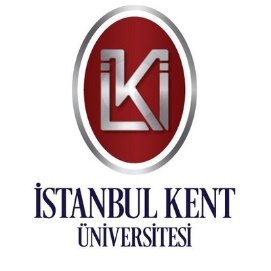 T.C.İSTANBUL KENT ÜNİVERSİTESİSOSYAL BİLİMLER ENSTİTÜSÜDOKTORA TEZ İZLEME SINAVI DEĞERLENDİRME FORMUT.C.İSTANBUL KENT ÜNİVERSİTESİSOSYAL BİLİMLER ENSTİTÜSÜDOKTORA TEZ İZLEME SINAVI DEĞERLENDİRME FORMUÖĞRENCİNİN ADI SOYADIÖĞRENCİNİN ADI SOYADIÖĞRENCİ NOÖĞRENCİ NOT.C. KİMLİK NOT.C. KİMLİK NOTELEFONTELEFONENSTİTÜ ANABİLİM DALIENSTİTÜ ANABİLİM DALIDOKTORA PROGRAMIDOKTORA PROGRAMITARİHTARİHKAÇINCI TEZ İZLEME SINAVI?KAÇINCI TEZ İZLEME SINAVI?TEZ BAŞLIĞITEZ BAŞLIĞITEZ BAŞLIĞISOSYAL BİLİMLER ENSTİTÜSÜ MÜDÜRLÜĞÜNE           Yukarıda bilgileri yer alan doktora programı öğrencisinin tez çalışmasını izlemekle görevlendirilen komitemiz gerçekleştirmiş olduğu tez izleme sınavı toplantısında, öğrencinin tez izleme çalışmasıyla ilgili olarak sunduğu izleme raporunu değerlendirmiş ve önerisinin KABUL / RED edilmesine OY ÇOKLUĞU / OY BİRLİĞİ ile karar verilmiştir.SOSYAL BİLİMLER ENSTİTÜSÜ MÜDÜRLÜĞÜNE           Yukarıda bilgileri yer alan doktora programı öğrencisinin tez çalışmasını izlemekle görevlendirilen komitemiz gerçekleştirmiş olduğu tez izleme sınavı toplantısında, öğrencinin tez izleme çalışmasıyla ilgili olarak sunduğu izleme raporunu değerlendirmiş ve önerisinin KABUL / RED edilmesine OY ÇOKLUĞU / OY BİRLİĞİ ile karar verilmiştir.SOSYAL BİLİMLER ENSTİTÜSÜ MÜDÜRLÜĞÜNE           Yukarıda bilgileri yer alan doktora programı öğrencisinin tez çalışmasını izlemekle görevlendirilen komitemiz gerçekleştirmiş olduğu tez izleme sınavı toplantısında, öğrencinin tez izleme çalışmasıyla ilgili olarak sunduğu izleme raporunu değerlendirmiş ve önerisinin KABUL / RED edilmesine OY ÇOKLUĞU / OY BİRLİĞİ ile karar verilmiştir.SOSYAL BİLİMLER ENSTİTÜSÜ MÜDÜRLÜĞÜNE           Yukarıda bilgileri yer alan doktora programı öğrencisinin tez çalışmasını izlemekle görevlendirilen komitemiz gerçekleştirmiş olduğu tez izleme sınavı toplantısında, öğrencinin tez izleme çalışmasıyla ilgili olarak sunduğu izleme raporunu değerlendirmiş ve önerisinin KABUL / RED edilmesine OY ÇOKLUĞU / OY BİRLİĞİ ile karar verilmiştir.JÜRİÜNVANI ADI SOYADIKANAATİ (KABUL/RED)İMZAJÜRİ-1 JÜRİ-2JÜRİ-3AÇIKLAMALAR: (1) Tez önerisi kabul edilen öğrenci için tez izleme komitesi en az 4 ay, fazla 6 ay arayla yılda iki kez toplanır. (2) Öğrenci tez izleme sınavı tarihinden en az bir ay önce tez izleme komitesi üyelerine verilmek üzere enstitüye yazılı bir rapor sunar. Bu raporda o ana kadar yapılan çalışmaların özeti ve bir yıl sonraki dönemde yapılacak çalışma planı belirtilir. (3) Tez izleme sınavı, yer ve saati ilan edilmek üzere sınav tarihinden yedi gün önce enstitüye danışmanı tarafından yazılı olarak bildirilir. (4) Tez izleme sınavı sonucunda öğrencinin tez çalışması, tez izleme komitesi tarafından başarılı veya başarısız olarak belirlenir. (5) EYK tarafından kabul edilmiş bir mazereti bulunmadan enstitüye süresi içinde rapor sunmayan veya ilan edilen gün ve saatte sınava girmeyen öğrencinin tez izleme sınavı başarısız sayılır. (6) Tez izleme sınavına katılarak veya mazeretsiz olarak tez izleme sınavına katılmayarak üst üste iki kez veya aralıklı olarak üç kez başarısız bulunan öğrenci için enstitünün yazılı talebi, EABD başkanlığının önerisi ve EYK kararı ile yeni bir danışman ve/veya tez izleme komitesi atanır. (7) Tez önerisi savunma sınavı sonucunda tez konusu kabul edilen, ancak takip eden tez izleme sınavları sonucunda tez konusu değişikliğinin söz konusu olduğu hallerde, Komite konuya ilişkin bir rapor hazırlar ve enstitüye sunar. Komite üyelerinin imzalarını taşıyan rapor EYK tarafından incelenir ve tez konusu değişikliği EYK kararı ile uygun görüldüğü takdirde EYK kararı tarihi itibari ile en geç altı ay içerisinde öğrenci tez önerisi savunma sınavına girer. (8) Başarısızlıktan dolayı danışmanı ve/veya tez izleme komitesi değişen veya tez izleme komitesi tarafından tez konusu değiştirilen öğrenci yeni bir tez önerisi ve en az üç tez izleme sınavına girmek ve başarılı olmak zorundadır*Bu değerlendirme formuna tez izleme raporu eklenmelidir 